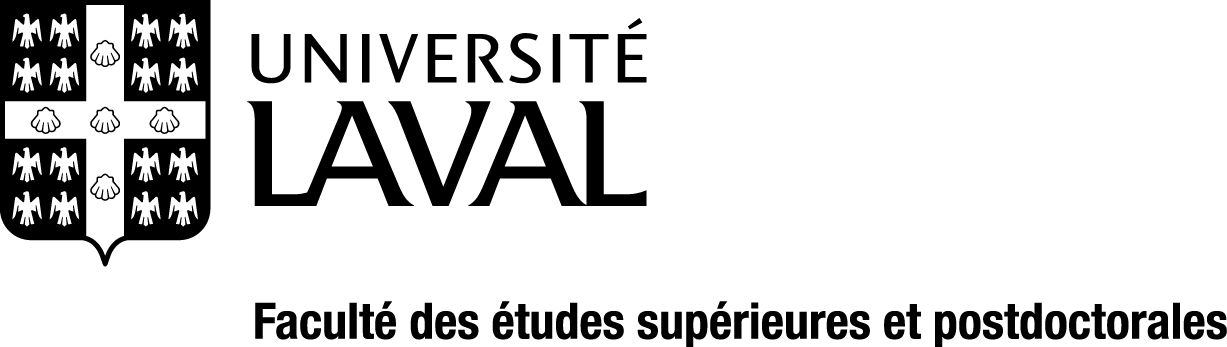 	Autorisation des coauteurs pour un
	article inclus dans le mémoire ou la thèse(Dans le présent formulaire, le genre masculin est utilisé sans aucune discrimination.)Lorsqu’un article inséré dans un mémoire ou une thèse a été rédigé par plus d’un auteur, l’étudiant doit faire signer le présent formulaire par tous les coauteurs de l’article. Ces signatures attestent que ceux-ci ont donné leur accord quant à la diffusion de l’article dans le mémoire ou la thèse de l’étudiant. Si une cession de droits à un éditeur a déjà été signée par tous les coauteurs, seule l’autorisation de l’éditeur est requise. Dans une telle situation, le présent formulaire n’a pas à être signé. Le présent formulaire doit être rempli et signé le plus rapidement possible, idéalement au cours de la rédaction de l’article, puis remis à la Faculté des études supérieures et postdoctorales au moment du dépôt initial.Pour toute information complémentaire, consultez la rubrique « mémoire et thèse » sur le site www.fesp.ulaval.caA - CoordonnéesB - Titre du mémoire ou de la thèse et de l’article inséré Titre du mémoire ou de la thèse :Titre de l’article inséré (d’autres titres d’articles peuvent être indiqués s’ils ont été rédigés par les mêmes personnes).C - Autorisation du ou des coauteurs de l’article (Ajoutez un feuillet ou utilisez le verso si plus de six signatures sont requises.) PRÉNOM ET NOM DE L’ÉTUDIANTN° DE DOSSIERNOM DU PROGRAMMENOM DU PROGRAMMEPar la présente, j’autorise l’insertion du ou des articles mentionnés à la section b et leur éventuelle diffusion dans le mémoire ou la thèse de l’étudiant, selon les règles de l’Université Laval et de la Bibliothèque et Archives Canada. Par la présente, j’autorise l’insertion du ou des articles mentionnés à la section b et leur éventuelle diffusion dans le mémoire ou la thèse de l’étudiant, selon les règles de l’Université Laval et de la Bibliothèque et Archives Canada. Par la présente, j’autorise l’insertion du ou des articles mentionnés à la section b et leur éventuelle diffusion dans le mémoire ou la thèse de l’étudiant, selon les règles de l’Université Laval et de la Bibliothèque et Archives Canada. Date Nom Signature DateNomSignatureDateNomSignatureDateNomSignatureDateNomSignatureDateNomSignature